Distinction Scholarship Application form for PhD students in the regular track 2022-2023The applicant should submit by email the application form and the relevant appendices in one PDF file to the Graduate Studies Authority: aabutbul@univ.haifa.ac.il.Submitted forms lacking relevant documents by the deadline date will not be accepted.The following documents should be included:Filled and signed scholarship application form according to the instructions above, including signed Declaration (last page).BA and MA Transcripts and graduation certificates/diplomas.CV according to a structured form (attached).Two detailed letters of recommendation, one from the PhD supervisor and one from a member of the senior academic staff familiar to the applicant (can be not only from the University of Haifa). Personal Details 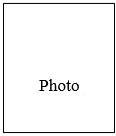 Academic studies (please attach copies of your transcripts and diplomas): Awards, Excellency, Articles published, etc:Further information (if relevant) related to academic, research and/or social achievements ___________________________________________________________________________________________________________________________________________________________________________________________________________________________________________________Description of your research programSubject / field to which the study relates _____________________________________________________________________________Description of your planned research program_______________________________________________________________________________________________________________________________________________________________________________________________________________________________________________________________________________________________________________________________________________________________________________________________________________________________________________________________________________________________________________________________________________________________________________________________________________________________________________________________________________________________________________________________________________________________________________________________________________________________________________________________________________The importance, uniqueness and innovation of the research_________________________________________________________________________________________________________________________________________________________________________________________________________________________________________________________________________________________________________________________________________________________________________________________________________________________________________________________________________________________________________________________________________________________________________________________________________________________________________________________________________________________________________________________________________________________________________________________________________________________________________________________________________________________________________________________________________________________________________________________________________________________________________Research theoretical/methodological/applied contribution_________________________________________________________________________________________________________________________________________________________________________________________________________________________________________________________________________________________________________________________________________________________________________________________________________________________________________________________________________________________________________________________________________________________________________________________________________________________________________________________________________________________________________________________________________________________________________________________________________________________________________________________________________________________________________________________________________________________________________________________________________________________________________Research Academic/human/social breakthrough ___________________________________________________________________________________________________________________________________________________________________________________________________________________________________________________________________________________________________________________________________________________________________________________________________________________________________________________________________________________________________________________________________________________________________________________________________________________________________________________________________________________________________________________________________________________________________________________________________________________________________________________________________________________________________________________________________________________________________________________________________________________________________________________________________________________________________________________________________________________________________________________________________Supervisors's ApprovalName: ______________________         Name:  __________________________Department: ___________________      Department: ___________________           I have read the terms and goals of the scholarship. The student's details correspond with the information I am aware of. The scholarship will contribute to the progress of the student as well as to the department.    I support the application (detailed letter of recommendation is required)Supervisor's signature: ________________      	Supervisor's signature: ________________Date: ________________             			Date: __________________                    Graduate Studies Authority PhD Distinction Scholarship recipients Declaration form 2022-2023I, the undersigned, _______________________ declare that if my scholarship will be approved:I will devote all my time to my study and research.I will submit a progress report at the end of the first semester, and I will submit the PhD research proposal at the end of the second semester. I am aware that should I not fulfill these terms, the Graduate Studies Authority is permitted to annul the scholarship payment.I will proceed with the research plan without any interruption, and I will fulfill all required research assignments. I am aware that according to the regulations, the Dean of Graduate Studies may revoke the scholarship at any point, in the event that the student does not meet the academic requirements or discontinues his/her studies at the University (on his/her initiative or on the University's initiative). Moreover, the scholarship will be canceled by the Dean of Graduate Studies if it turns out that its awarding was based on false information, at the discretion of the Dean, and if it is found that the student committed a disciplinary offense according to the University disciplinary authorities.  In case of cancellation of the scholarship, the student will be required to reimburse the amounts awarded on account of the scholarship at the rates and times which the University will prescribe.I am aware that the Institutional Distinction Scholarship will be revoked in case I win the other scholarship.I  am aware that the Income Tax Ordinance stipulates that scholarships awarded to students to finance tuition or subsistence during the time of studies in a study and research institution are exempt from tax, as long as the scholarship was not given in exchange of any compensation on the part of the student. In this regard, the term scholarship includes grants, prizes, or exemptions from payment. Scholarships that do not conform with the terms above, for example, a scholarship that was not awarded during the time the student's studies as defined in the terms, or that was awarded in exchange of a compensation on the part of the student, are not entitled to tax exemption. Therefore, you may be required to pay tax, at your expense, for the scholarship you are awarded. Tax payment will be made by way of withholding or otherwise.I am aware that scholarship installments will be transferred to my Israeli bank account. I am aware that the University is entitled to check and verify the statement and the attached documents to my application with various relevant institutions, authorities and organizations, and I give my authorization to do so.   ___________________                           ___________________                   ___________________        Student Signature               		    Student No/I.D.                                       DateFamily nameFirst nameYear of birth    Male                Female  SexI.D/ Passport no.AddressCellular phone no. E-mail Bachelor's degree studiesBachelor's degree studiesDepartmentFinal gradeAcademic institutionMaster's degree StudiesMaster's degree StudiesDepartmentName of supervisor/sFinal gradeThesis gradeDoctoral studiesDepartmentName of supervisor/sResearch topicScholarship refereesAwardsCertificates of ExcellenceArticlesConference Presentation 